Demande d'admission dans le double cursus"Sciences et Design"du cycle d'intégration (L1) du cursus licence(Année universitaire 2016-2017)NOM et Prénom : 						Date de naissance :Adresse :Téléphone :							Portable : Adresse e-mail (obligatoire pour la convocation) :Lycée :Section de Terminale :Année du baccalauréat :Moyenne : ETUDES ANTERIEURES (à partir de la seconde): Êtes-vous PARALLELEMENT candidat à d'autres formations DE l’UPMC ou d’AUTRES ETABLISSEMENTS ?Si oui, précisez la filière et l’établissement :........................................................................................................................................................................................................................................................................................................................................................................................................................................................................................................................................................................................................................................................................................................................................................................................................................................................................................................................................................................................................................................................................................................................................................................................................................................................................................................................................................................................................................Par quel moyen avez-vous eu connaissance de cette formation ?…………………………………………………………………………………………………………………………………………………………………………………………………………………………………………………………………………………………………………………………………………………………………………………………………………………………………………………………………………………………………………………………………………………………………………………………………………………………………………………………………………………………………………………………………………………………………………………………………………………………………………………………………………………………………………………………………………………………………………………………………………………………………………………………………………………………………………………………………………………………………………………………………….…………………………………………………………………………………………………………………………………………………………………….MODALITES DE RECRUTEMENT1 - Les candidats au double cursus Sciences et Design (UPMC / ENSCI) doivent remplir le dossier de candidature au concours de l'ENSCI - Les Ateliers (téléchargeable sur le site www.ensci.com:http://www.ensci.com/createur-industriel/presentation/admission/dossier, ou retirable sur place). Ces candidats doivent cocher la case double cursus sur le dossier. La lettre de motivation doit exposer explicitement les motivations à suivre un double cursus. Ce dossier doit être retourné accompagné des pièces demandées ci-dessous, notamment un dossier de travaux personnels artistiques [dessin, peinture, volume, photographie, graphisme, vidéo, multimédia, projets de design ou d’objets (fictifs ou réalisés)].2 - Le dossier UPMC doit être complété avec les pièces justificatives suivantes :CVLettre de motivation explicitant le choix de ce parcoursUne photo d’identité récente portant au dos nom et prénomBulletins trimestriels de 1ère et TerminaleCes deux dossiers complétés avec les documents demandés, doivent être déposés ou envoyés à l'ENSCI - Les Ateliers avant le 3 mars 2016.Les dossiers retenus lors des commissions d'admissibilité de l'ENSCI seront soumis à la validation de l’UPMC pour la partie scientifique. Les candidats retenus seront convoqués pour la journée d'épreuves et d’entretiens, au mois de mai-juin 2016. Les candidats retenus à l’issue de ces épreuves pourront s’inscrire administrativement à l'UPMC (mi-juillet 2016), sous réserve d’obtention du baccalauréat. Les procédures exactes seront communiquées ultérieurement sur le site Web de l'Université. L'inscription pédagogique se fera en septembre 2016.LES DEUX DOSSIERS SONT A RETOURNER ENSEMBLESImpérativement avant le 3 mars 2016 (cachet de la poste faisant foi)à :l’ENSCI-les Ateliers48 rue Saint Sabin 75011 Paris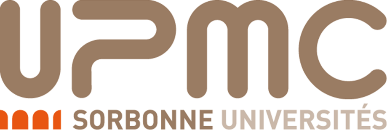 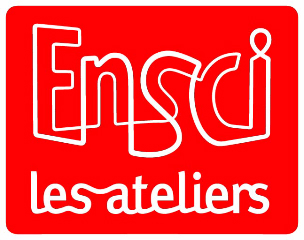 AnnéeNom de l'Etablissement -VilleClasse suivie..... / .......... / .......... / .......... / .......... / .....